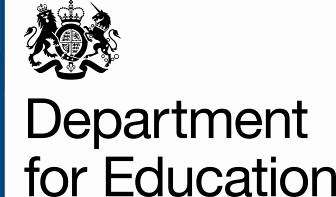 If you would prefer to respond online to this consultation please use the following link: https://www.education.gov.uk/consultationsInformation provided in response to this consultation, including personal information, may be subject to publication or disclosure in accordance with the access to information regimes, primarily the Freedom of Information Act 2000 and the Data Protection Act 1998.If you want all, or any part, of your response to be treated as confidential, please explain why you consider it to be confidential.If a request for disclosure of the information is received, your explanation about why you consider your response to be confidential will be taken into account, but no assurance can be given that confidentiality can be maintained. An automatic confidentiality disclaimer generated by your IT system will not, of itself, be regarded as binding on the Department for Education (‘the Department’).The Department will process your personal data (name and address and any other identifying material) in accordance with the Data Protection Act 1998, and in the majority of circumstances, this will mean that your personal data will not be disclosed to third parties.Which answer best describes you as a respondent?1. Is there anything else that should be included in the statement which sets out what a child and family social worker needs to know and be able to do?2. Are there any parts of the statement which are not set at the right level for a child and family social worker to be able to know or do, at the end of their first year of practice? If so, what are they?3. Do you agree that the statement should not prescribe particular social work theories or methodologies?Thank you for taking the time to let us have your views. We do not intend to acknowledge individual responses unless you place an 'X' in the box below.Here at the Department for Education we carry out our research on many different topics and consultations. As your views are valuable to us, please confirm below if you would be willing to be contacted again from time to time either for research or to send through consultation documents?All Department for Education public consultations are required to meet the Cabinet Office Principles on ConsultationThe key consultation principles are:government will follow a range of timescales rather than defaulting to a 12-week period, particularly where extensive engagement has occurred beforegovernment will need to give more thought to how they engage with and use real discussion with affected parties and experts as well as the expertise of civil service learning to make well informed decisions government should explain what responses they have received and how these have been used in formulating policyconsultation should be ‘digital by default’, but other methods should be used where these are needed to reach the groups affected by a policythe principles of the Compact between government and the voluntary and community sector will continue to be respected.If you have any comments on how Department for Education (DfE) consultations are conducted, please contact Aileen Shaw, DfE Consultation Coordinator, tel: 0370 000 2288 / email: aileen.shaw@education.gsi.gov.ukThank you for taking time to respond to this consultation.Completed responses should be sent to the address shown below by 9 October 2014Send by post to:Social Work Team, Department for Education, Sanctuary Buildings, 20 Great Smith Street, London, SW1P 3BT.Send by e-mail to: KnowledgeAndSkills.CONSULTATION@education.gsi.gov.uk.Consultation Response FormConsultation closing date: 9 October 2014
Your comments must reach us by that dateKnowledge and Skills for Child and Family Social Work – Response FormLocal authoritySocial WorkerLA representative bodiesYoung personUniversity/FE ProviderVoluntary and Community SectorOther employers of social workers (private, voluntary and independent)OtherYesNoNot SureYesNoNot SureYesNoNot SureYesNo 